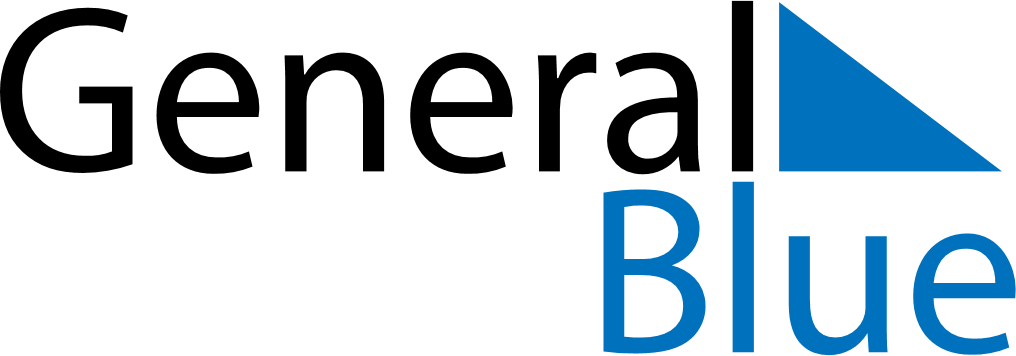 December 2024December 2024December 2024December 2024December 2024December 2024Prey Veaeng, Prey Veng, CambodiaPrey Veaeng, Prey Veng, CambodiaPrey Veaeng, Prey Veng, CambodiaPrey Veaeng, Prey Veng, CambodiaPrey Veaeng, Prey Veng, CambodiaPrey Veaeng, Prey Veng, CambodiaSunday Monday Tuesday Wednesday Thursday Friday Saturday 1 2 3 4 5 6 7 Sunrise: 6:02 AM Sunset: 5:32 PM Daylight: 11 hours and 29 minutes. Sunrise: 6:03 AM Sunset: 5:32 PM Daylight: 11 hours and 29 minutes. Sunrise: 6:03 AM Sunset: 5:32 PM Daylight: 11 hours and 29 minutes. Sunrise: 6:04 AM Sunset: 5:32 PM Daylight: 11 hours and 28 minutes. Sunrise: 6:04 AM Sunset: 5:33 PM Daylight: 11 hours and 28 minutes. Sunrise: 6:05 AM Sunset: 5:33 PM Daylight: 11 hours and 28 minutes. Sunrise: 6:05 AM Sunset: 5:33 PM Daylight: 11 hours and 28 minutes. 8 9 10 11 12 13 14 Sunrise: 6:06 AM Sunset: 5:34 PM Daylight: 11 hours and 28 minutes. Sunrise: 6:06 AM Sunset: 5:34 PM Daylight: 11 hours and 27 minutes. Sunrise: 6:07 AM Sunset: 5:34 PM Daylight: 11 hours and 27 minutes. Sunrise: 6:07 AM Sunset: 5:35 PM Daylight: 11 hours and 27 minutes. Sunrise: 6:08 AM Sunset: 5:35 PM Daylight: 11 hours and 27 minutes. Sunrise: 6:08 AM Sunset: 5:36 PM Daylight: 11 hours and 27 minutes. Sunrise: 6:09 AM Sunset: 5:36 PM Daylight: 11 hours and 27 minutes. 15 16 17 18 19 20 21 Sunrise: 6:09 AM Sunset: 5:36 PM Daylight: 11 hours and 26 minutes. Sunrise: 6:10 AM Sunset: 5:37 PM Daylight: 11 hours and 26 minutes. Sunrise: 6:11 AM Sunset: 5:37 PM Daylight: 11 hours and 26 minutes. Sunrise: 6:11 AM Sunset: 5:38 PM Daylight: 11 hours and 26 minutes. Sunrise: 6:12 AM Sunset: 5:38 PM Daylight: 11 hours and 26 minutes. Sunrise: 6:12 AM Sunset: 5:39 PM Daylight: 11 hours and 26 minutes. Sunrise: 6:13 AM Sunset: 5:39 PM Daylight: 11 hours and 26 minutes. 22 23 24 25 26 27 28 Sunrise: 6:13 AM Sunset: 5:40 PM Daylight: 11 hours and 26 minutes. Sunrise: 6:14 AM Sunset: 5:40 PM Daylight: 11 hours and 26 minutes. Sunrise: 6:14 AM Sunset: 5:41 PM Daylight: 11 hours and 26 minutes. Sunrise: 6:14 AM Sunset: 5:41 PM Daylight: 11 hours and 26 minutes. Sunrise: 6:15 AM Sunset: 5:42 PM Daylight: 11 hours and 26 minutes. Sunrise: 6:15 AM Sunset: 5:42 PM Daylight: 11 hours and 26 minutes. Sunrise: 6:16 AM Sunset: 5:43 PM Daylight: 11 hours and 27 minutes. 29 30 31 Sunrise: 6:16 AM Sunset: 5:43 PM Daylight: 11 hours and 27 minutes. Sunrise: 6:17 AM Sunset: 5:44 PM Daylight: 11 hours and 27 minutes. Sunrise: 6:17 AM Sunset: 5:44 PM Daylight: 11 hours and 27 minutes. 